Dear parents/carers,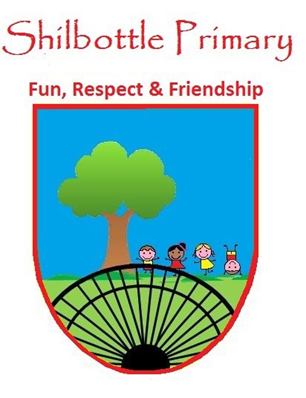 Below is a copy of the spellings which will be tested this half term. There will be five spellings from the spelling rule being learned and five spellings from the Y5 and 6 statutory spellings. A copy of these words will also be available from the school website should you need to replace them. Many thanks for your continued support.All spelling tests will take place on a Friday, unless other school events mean it needs to be changed. Spelling Rules: Children will learn a spelling rule to help them spell longer words correctly. To ensure children have learned the rule, their spelling rule words will be the root word (a basic word with no prefix or suffix added to it). During the spelling test, children will have to add the given prefix or suffix to the root word ensuring they have followed the rule studied.Sometimes, the spelling rule will be a focus on Orange Words (Statutory words to be learned by the end of Y5/6). Although, usually, no spelling rule applies to these words, the week’s focus will be on different ways to remember how to spell these words correctly. Some words will be repeated over the year to consolidate the learning of the word.Statutory Words (Orange Words): These are words that some adults find difficult to spell and they seldom follow a simple spelling rule. These are, generally, words that just have to be learned and remembered. However, there are different strategies that may help with the learning of these words. I have given a few examples below.If you have any questions then please get in touch.Thank youMrPWeek 1Test Date: 10 SeptemberWeek 1Test Date: 10 SeptemberWeek 2Test Date: 17 SeptemberWeek 2Test Date: 17 SeptemberWeek 3Test Date: 24 SeptemberWeek 3Test Date: 24 SeptemberSpelling Rule:1.  sprint2.  float3.  fight4.  proud5. dawnStatutory:1.accommodate2. accompany3. according4. achieve5. aggressiveSpelling Rule:1.  thoroughly2.  plough3.  drought4.  doughnut5.  althoughStatutory:1.  amateur2.  ancient3.  apparent4.  appreciate5.  attachedSpelling Rule:1.  trade2.  cycle3.  create4.  persuade5.  appreciateStatutory:1.  available2.  average3.  awkward4.  bargain5.  bruiseSpelling Rule: Suffixes;       A suffix is a letter or group of letters that can be added to the end of a word to change its meaning.Some suffixes can begin with a vowel sound and some begin with a consonant.Children will be given the root word to learn and must apply the correct spelling rule in the test.1.  If the suffix begins with a vowel (like –est) and the root word ends in a short vowel sound and two consonants, we do not change the spelling of the root word.2.  If the suffix begins with a vowel (like –est) and the root word ends in a long vowel sound and a consonant, we do not change the spelling of the root word.Spelling Rule: Suffixes;       A suffix is a letter or group of letters that can be added to the end of a word to change its meaning.Some suffixes can begin with a vowel sound and some begin with a consonant.Children will be given the root word to learn and must apply the correct spelling rule in the test.1.  If the suffix begins with a vowel (like –est) and the root word ends in a short vowel sound and two consonants, we do not change the spelling of the root word.2.  If the suffix begins with a vowel (like –est) and the root word ends in a long vowel sound and a consonant, we do not change the spelling of the root word.Spelling Rule: Words containing the letter-string ‘ough’. The letters ‘ough’ can spell lots of different sounds.Spelling Rule: Words containing the letter-string ‘ough’. The letters ‘ough’ can spell lots of different sounds.Spelling Rule: SuffixesSwap, Double or DropChildren will be given the root word to learn and must apply the correct spelling rule in the test.1. When we add a suffix beginning with a vowel to root words ending in a consonant plus the vowel letter ‘e’, we DROP the final ‘e’ from the root word.2. Remember the suffix ‘y’ acts like a vowel.Weird Warning:The letter ‘e’ in the word be is not dropped when we add the suffix –ing.	         be + ing = beingSpelling Rule: SuffixesSwap, Double or DropChildren will be given the root word to learn and must apply the correct spelling rule in the test.1. When we add a suffix beginning with a vowel to root words ending in a consonant plus the vowel letter ‘e’, we DROP the final ‘e’ from the root word.2. Remember the suffix ‘y’ acts like a vowel.Weird Warning:The letter ‘e’ in the word be is not dropped when we add the suffix –ing.	         be + ing = beingWeek 4Test Date: 1 OctoberWeek 4Test Date: 1 OctoberWeek 5Test Date: 8 OctoberWeek 5Test Date: 8 OctoberWeek 6Test Date: 15 OctoberWeek 6Test Date: 15 OctoberSpelling Rule:1.  communicate2.  community3.  committee4.  harass5.  occurStatutory:1.  bruise2.  category3.  cemetery4.  aggressive5.  appreciateSpelling Rule:1.  beauty2.  thought3.  govern4.  definite5.  thoroughStatutory:1.  communicate2.  community3.  competition4.  conscience5.  consciousSpelling Rule:1.  principle /     principal2.  bridal /     bridle3.  proceed /     precede4.  weary /     wary5.  there / their        / they’reStatutory:1.  controversy2.  convenience3.  correspond4.  criticise5.  curiositySpelling Rule: Orange Words; Proceed with Caution …These are common words that even some adults find tricky to spell. These words make up the Year5/6 statutory spellings.Spelling Rule: Orange Words; Proceed with Caution …These are common words that even some adults find tricky to spell. These words make up the Year5/6 statutory spellings.Spelling Rule: Suffixes;       Swap, Double or DropSuffixes that begin with a consonant.Children will be given the root word to learn and must apply the correct spelling rule in the test.1.  If a suffix starts with a consonant, it is added onto most root words without any changes to the last letters of those words2. Weird Word Warning – For some words ending in ‘y’ we swap the ‘y’ for an ‘i’ before adding the suffixes –less, -ful, -ness and –ment.Spelling Rule: Suffixes;       Swap, Double or DropSuffixes that begin with a consonant.Children will be given the root word to learn and must apply the correct spelling rule in the test.1.  If a suffix starts with a consonant, it is added onto most root words without any changes to the last letters of those words2. Weird Word Warning – For some words ending in ‘y’ we swap the ‘y’ for an ‘i’ before adding the suffixes –less, -ful, -ness and –ment.Spelling Rule:Homophones and other words that are often confused; A homophone is a word that has the same pronunciation but different spellings and meaningsSpelling Rule:Homophones and other words that are often confused; A homophone is a word that has the same pronunciation but different spellings and meaningsWeek 7 - 22 Oct This week, children will be tested on a mix of words from previous week’s spellings.Week 7 - 22 Oct This week, children will be tested on a mix of words from previous week’s spellings.Week 7 - 22 Oct This week, children will be tested on a mix of words from previous week’s spellings.Week 7 - 22 Oct This week, children will be tested on a mix of words from previous week’s spellings.Week 7 - 22 Oct This week, children will be tested on a mix of words from previous week’s spellings.Week 7 - 22 Oct This week, children will be tested on a mix of words from previous week’s spellings.Helping your child.One method of helping your child learn their spelling is‘Look, cover, write, check’Children look at a word and sound it out, cover it, practice writing it and then check it.If you wish to challenge your child even further you could ask them to say a sentence using the word or even write a sentence and then try to improve it.Other ways to help learn spellings: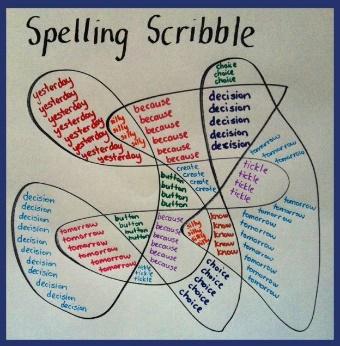 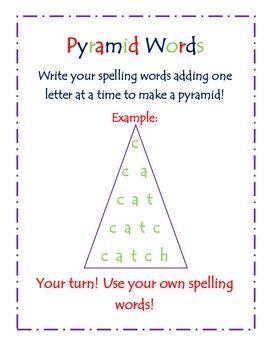 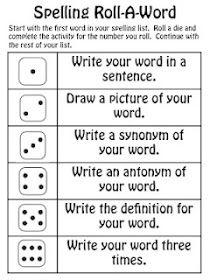 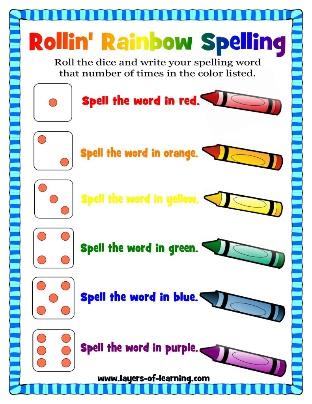 Memory Strategies: Syllables: Listen to how many syllables there are and break the word into smaller chunks to remember. September = Sep – tem – ber (clap them out if it helps)Root words: Find the root word of the longer word. Smiling = smile + ingAnalogy: Use words that you already know to help spelling. Would, Should, CouldMnemonic: Make up a sentence to help remember the word:                         Caught = Can An Ugly Goat Have Teeth